Проект  	      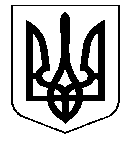 УКРАЇНАНОСІВСЬКА  МІСЬКА  РАДАНОСІВСЬКОГО  РАЙОНУ ЧЕРНІГІВСЬКОЇ  ОБЛАСТІВИКОНАВЧИЙ  КОМІТЕТР І Ш Е Н Н Я19 квітня 2019 року                    м. Носівка                              №  ____Про  утворення  комісії по прийому - передачі проектно-кошторисної документаціїКеруючись статтями 29, 31 Закону України "Про місцеве самоврядування в Україні", враховуючи рішення  52-ї сесії міської ради                  VII  скликання від 12.04.2019 №8/52/VII  «Про передачу проектно-кошторисної документації з будівництва спортивного майданчика», виконавчий комітет міської ради  в и р і ш и в:  1. Утворити комісію по прийому - передачі проектно-кошторисної документації «Будівництво спортивного майданчика по вул. Привітна, 1-А, в м. Носівка, Носівського району Чернігівської області» загальною кошторисною вартістю будівництва, яка у цінах станом на 26.11.2018, складає 170,903 тис. грн.,  у  складі згідно з додатком.2. Контроль за виконанням даного рішення покласти на заступника міського голови з питань житлово – комунального господарства О. Сичова.Перший заступникміського голови                                                               О. ЯЛОВСЬКИЙ                                                                                          Додатокдо рішення виконкому міської радивід _______ 2019 №_______                                            Склад комісії по прийому - передачі проектно-кошторисної документації Керуючий справами виконавчого комітету міської ради                                                                        І. ВЛАСЕНКОПОДАННЯ:Начальник відділу містобудування та архітектури                                                                         О. КОНОНЕНКО ПОГОДЖЕНО:Перший заступник міського голови з питань діяльності виконавчих органів                                 О. ЯЛОВСЬКИЙЗаступник міського голови  з питаньжитлово – комунального господарства                                  О. СИЧОВКеруючий справами  виконавчого комітету  міської ради                                                              І. ВЛАСЕНКОНачальник відділу правового забезпечення та кадрової роботи виконавчого апарату міської ради                                            С. ЯМАНачальник загального відділу           виконавчого апарату міської ради                                            Н. РУБЕЛЬО. Сичов -Заступник міського голови з питань ЖКГ, голова комісії;Члени комісії:Н. ТонконогО. Бурячок-Начальник відділу освіти, сім’ї, молоді та спорту міської радиЗаступник головного бухгалтера відділу освіти, сім'ї, молоді та спорту міської ради;  О. Кононенко-Начальник відділу містобудування та архітектури виконавчого апарату міської ради;В. Матюха -Начальник групи централізованого господарського обслуговування відділу освіти, сім'ї, молоді та спорту міської ради;В. Самокиш -Начальник відділу бухгалтерського обліку та звітності - головний бухгалтер виконавчого апарату міської ради;